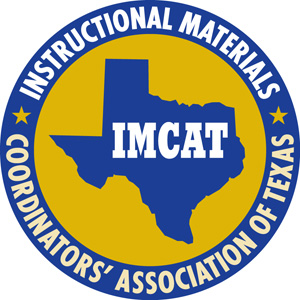 Region 4 IMCAT MeetingFriday, May 4			Fort Bend ISD			Fort Bend ISD Tri-Plex550 Julie Rivers Dr. Sugarland, Texas 774789:00 – 9:30* 		Breakfast and Networking – Breakfast provided by Studies Weekly9:30 – 9:40		Greeting and IntroductionsLinda Gerhart, President and Charlene Strickland, President ElectBarbers Hill ISD		Pasadena ISD9:40 – 10:05 	General BusinessSecretary’s Report/Minutes – RosaMisc. information/updates – LindaSummer Institute update – Linda10:05 – 10:20	IMCAT Conference Update - Wayne	10:20 – 10:45	State Board Update - guest speaker Tony Black, IMCAT President10:45 – 11:25		Spotlight on TechnologyDiscussion/Q&A – Charlene Strickland & Robert Davis, PISD; 									Robert Meyer, DPISDLMS/TCC/LTI11:25 – 11:55		Spotlight on Technology - Clever11:55 – 12:15		Break – Lunch provided by Accelerate LearningWe will take a short break, grab lunch, then continue with the remainder of the meeting as we eat12:15 – 12:50		Discussion/ShareRubrics/Closed district letters/publisher commitment letters 						12:50 – 1:15		Tips for a Successful Vendor Fair – Diane Dunbar, TEPA1:15 – 2:00	Meet the RepsThis time is set aside for our publishing friends to give a short 3-5 minute introduction of themselves and their team and a brief review of their commitment to Proclamation 20192:00-2:10	CloseDate for next meetingVolunteer to host next meeting – North side? East side?Future topics**Please follow this link to RSVP to the meeting whether you are coming or not. Breakfast and Lunch will be provided so your response is appreciated. Thanks!https://docs.google.com/forms/d/1c04C_jK8ISUI2BhDsrYPdhZynvn22lTN_X443nZYM6A/edit 